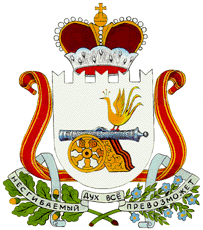 АДМИНИСТРАЦИЯ МУНИЦИПАЛЬНОГО ОБРАЗОВАНИЯ«ГЛИНКОВСКИЙ РАЙОН» СМОЛЕНСКОЙ ОБЛАСТИП О С Т А Н О В Л Е Н И Еот 16.03. .  №  124Об утверждении Положения о комиссии по обследованию автомобильных дорог местного значения и  искусственных сооружений, расположенных на данных дорогах        В соответствии с Законом Российской Федерации от 10.12.1995 г. № 196-ФЗ «О безопасности дорожного движения», в целях оценки соответствия технического состояния и уровня содержания автомобильных дорог местного значения в границах населенных пунктов муниципального образования Глинковского сельского поселения Глинковского района Смоленской области и искусственных сооружений расположенных на данных дорогах Администрация муниципального образования «Глинковский район» Смоленской области п о с т а н о в л я е т:1. Утвердить Положение о комиссии по обследованию автомобильных дорог местного значения в границах населенных пунктов муниципального образования Глинковского сельского поселения Глинковского района Смоленской области и искусственных сооружений, расположенных на данных дорогах (приложение № 1).2. Утвердить состав комиссии по обследованию автомобильных дорог местного значения в границах населенных пунктов муниципального образования Глинкоского сельского поселения Глинковского района Смоленской области и искусственных сооружений,  расположенных на данных дорогах (приложение № 2).3. Контроль за исполнением настоящего постановления возложить на заместителя Главы муниципального образования «Глинковский район» Смоленской области (Г.А. Саулина).4. Настоящее постановление подлежит обнародованию.Глава муниципального образования «Глинковский  район»						                        Смоленской области 				                               М.З. КалмыковПОЛОЖЕНИЕо комиссии по обследованию автомобильных дорог местного значения       в границах населенных пунктов муниципального образования Глинковского сельского поселения Смоленской области и искусственных сооружений, расположенных    на данных дорогах1. ОБЩИЕ ПОЛОЖЕНИЯ1.1.  Комиссия  по обследованию автомобильных дорог местного значения в границах населенных пунктов муниципального образования Глинковского сельского поселения Глинковского района Смоленской области и искусственных сооружений, расположенных на данных дорогах (далее - комиссия),  осуществляет проведение комплексных проверок состояния автомобильных дорог в границах населенных пунктов муниципального образования (далее дорог), искусственных сооружений   расположенных на них, в целях повышения их технико-эксплуатацинных показателей, улучшения условий транспортного движения и предупреждения дорожно-транспортных происшествий.1.2. Правовую основу деятельности комиссии по обследованию автомобильных дорог, искусственных сооружений составляют федеральные законы, приказы Минтранса РФ, постановления и распоряжения Губернатора Смоленской  области и Главы муниципального образования «Глинковский район» Смоленской области.2. ЗАДАЧИ КОМИССИИ2.1. Проверять соответствие технического состояния и уровня содержания автомобильных дорог, искусственных сооружений, их инженерного оборудования требованиям безопасности дорожного движения один раз в год, в период с 1 апреля по 1 июня.3. ПОРЯДОК РАБОТЫ КОМИССИИ3.1. Комиссия организует работу на плановой основе в периоды, указанные в разделе 2 настоящего Положения, а также на основании заявлений предприятий, организаций и граждан, поступивших в Администрацию муниципального образования «Глинковский район» Смоленской области.Комиссия состоит из председателя, секретаря комиссии и членов комиссии. В состав комиссии привлекаются представители органов ГИБДД и УГАДН, дорожных и коммунальных организаций, и других заинтересованных организаций.Секретарь комиссии заблаговременно извещает членов комиссии о проведении очередного заседания и при необходимости приглашает представителей заинтересованных организаций.3.2. Работа комиссии считается правомочной при наличии 2/3 ее состава.3.3. Соответствие автомобильных дорог, искусственных сооружений, требованиям безопасности движения комиссией определяется на основании:3.3.1) информации, представляемой предприятиями и организациями, осуществляющими регулярные перевозки пассажиров и грузов на маршрутах перевозок;3.3.2) данных о дорожных условиях на маршрутах перевозок (параметрах и состоянии проезжей части, обочин, элементах плана и профиля дороги, интенсивности и составе движения, состоянии искусственных сооружений, наличии средств организации движения), представляемых дорожными, коммунальными и другими организациями, в ведении которых находятся дороги, искусственные сооружения, и т.д.;3.3.3) сведений о местах концентрации дорожно-транспортных происшествий, их причинах, представляемых органами государственной инспекции безопасности дорожного движения;3.3.4) непосредственного обследования путем визуального осмотра и инструментальных измерений в процессе проведения контрольных проездов по маршрутам движения и установления соответствий их технического состояния требованиям безопасности движения, установленным государственными стандартами Российской Федерации, строительными нормами и правилами, техническими правилами ремонта и содержания автомобильных дорог, другими нормативными документами.3.4. По результатам обследования дорожных условий комиссия оставляет акт, в котором указываются выявленные недостатки, угрожающие безопасности движения, и сроки их устранения.Акт составляется секретарем комиссии и подписывается председателем и всеми членами комиссии, присутствующими при обследовании дорожных условий.3.5. В случае выявления несоответствия дорожных условий требованиям безопасности в акте отражаются предложения комиссии о проведении неотложных и перспективных мероприятий, направленных на улучшение условий движения и предупреждение дорожно-транспортных происшествий.3.6. Акты передаются в организации, уполномоченные исправлять выявленные недостатки и контролировать результаты этой работы. Копии актов хранятся в организациях, осуществляющих перевозки пассажиров и грузов на обследованных маршрутах движения. Комиссия в установленные актами сроки проводит контрольные проверки выполнения намеченных мероприятий по устранению выявленных недостатков.4. ПРАВА И ОБЯЗАННОСТИ КОМИССИИ4.1. Проводить повторные обследования участков улично-дорожной сети муниципального образования Глинковского сельского поселения Глинковского района Смоленской области на предмет проверки устранения недостатков, отраженных в актах, в соответствии с пунктами 3.4 и 3.5 настоящего Положения.4.2. По результатам обследования готовить информацию о состоянии улично-дорожной сети Главе муниципального образования «Глинковский район» Смоленской области.4.5. Решения комиссии принимаются единогласным решением всех членов комиссии, о чем составляется протокол.4.6. Протокол заседания комиссии подписывается председателем комиссии.4.7. Решения комиссии могут быть обжалованы в соответствии с законодательством Российской Федерации.СОСТАВ комиссии по обследованию автомобильных дорог местного значения в границах населенных пунктов муниципального образования Глинковского сельского поселения Глинковского района Смоленской области и  искусственных сооружений, расположенных    на данных дорогахПриложение № 1 к постановлению Администрациимуниципального образования«Глинковский  район»Смоленской областиот ______________ № ____Приложение №  2 к постановлению Администрациимуниципального образования«Глинковский  район»Смоленской областиот ______________ № ____Саулина Галина Александровна-заместитель Главы муниципального образования «Глинковский район», председатель комиссииЛеонова Людмила Ивановна- ведущий специалист Администрации муниципального образования «Глинковский район», секретарь комиссииЧлены комиссии:Члены комиссии:Члены комиссии:Жуков Сергей Николаевич-государственный инспектор управления автодорожного надзора по Смоленской области (по согласованию)Подолякин Сергей Александрович-государственный инспектор ОГИБДД МВД России «Дорогобужский» (по согласованию)Ильюхина Людмила Константиновна-начальник отдела по экономике и комплексному развитию Администрации муниципального образования «Глинковский район» Супрунов Владимир Николаевич-начальник отдела по ЖКХ, строительству и поселковому хозяйству  Администрации муниципального образования «Глинковский район» 